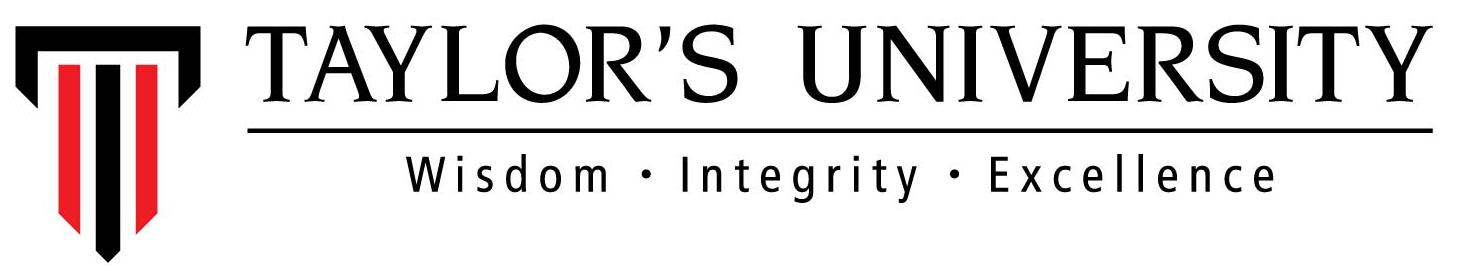 SCHOOL OF ARCHITECTURE, BUILDING AND DESIGNTHE DESIGN SCHOOLFOUNDATION IN NATURAL BUILD ENVIRONMENTNAME:  VIVIAN TAY HUEY SHUENSTUDENT ID NO: 0323869FILMS SELECTED: JOURNEY 2 & WORLD WAR ZWORD COUNT: 996ENGLISH 2 (ELG 30605)WRITTEN ASSIGNMENT 1: COMPARE – CONTRAST ESSAYLECTURER: GOPIGHANTAN MYLVAGANAMSUBMISSION DATE: DECEMBER 4TH 2015COMPARE- CONTRAST ESSAYCan you imagine what life would be like if all movies were in the same genre? If that was true, then wouldn’t movies be a bore and predictable? Would we still want to watch these movies? Firstly, what is genre? A genre is any category of literature, music, or other forms of art or entertainment based on some sets of criteria. There are many genres of movies which are all special in their own way. Namely, science fiction, fantasy, dystopian, romance, comedy and adventure genres. Of all of the movie genres, I have chosen to compare about adventure and disaster genre movies.Nonetheless, there is a significant difference between an adventure genre and disaster genre. An adventure genre story is dominated by action and involves in danger, risk, and excitement.  For this genre, I have chosen ‘Journey to the centre of the Earth 2, the mysterious Island’. This movie talks about how Sean Anderson and his step-father, Hank went to look for Sean’s missing grandfather after receiving a signal of a code from him. With Hank’s help, they discovered that the mysterious Island that his grandfather said was true beyond our imagination. They travelled across the Pacific Ocean with the help of Gabato, a Palauan helicopter tourism guide and Kailani, his daughter but were caught in a category-5 hurricane on the way and got crashed into the Pacific, thereby waking up on the island. Soon, they find out that one of the laws of the Island was that all small animals were big, and all big animals were small. On the other hand, a disaster genre story has an impending or on-going disaster as its subject and primary plot device. I have chosen ‘World War Z’ as I think it is suitable for this genre. The movie describes how Gerry Lane, a retired United Nation investigator is coerced to face dangerous circumstances and to find the cause of the world’s zombie outbreak to protect his family who are staying at the refugee camp. Gerry and a few of soldiers were escorted to set out from one place to another to find clues and answers.	Despite their distinct genres, there are still many similarities among both movies. One of it is how they love their family. In Journey 2, Hank followed Sean to the mysterious Island to protect his safety eventhough he knows that it could be a dangerous trip because Sean insisted firmly on finding his grandfather. Besides, Sean desperately tried to find his missing grandfather whom he loves. These things clearly show their love for each other. Likewise, in World War Z, Gerry went out on a mission, to find out answers and discover the clues on how to stop the zombie’s attack in exchange for his family’s protection. He loves his wife and daughters very much that he would do anything to protect them, even to put his own life on the line. He made his friend, Thierry Umuntoni who is the UN deputy Secretary-General promise that he would keep his family safe when he went. As we can see, the love of a family, seen in both movies is strong and invulnerable.	Furthermore, after comparing the movies, I find that the way survival works in both movies are also quite identical. Both movies required to fight off dangerous beings to live. In World War Z, once bitten by the zombies, the people is then infected and turned into one as well in less than 12 seconds. The population of zombies keep increasing at an alarming rate because of it. Therefore, all effective measures are to be done by the people to avoid being bitten and defend to themselves. For example, in Jerusalem, the people use guns and bombs to kill the zombies or prolong their movements for them to quickly escape. Whereas, in Journey 2, Sean, Hank, Alexander, Gabato and Kailani finds that being in the mysterious Island where you are hunted down by giant dangerous animals is not so easy after all. They need to survive from animals like giant lizards and spiders that could kill them in a blink of an eye. There is also the fact that the Island is sinking. To survive, they need to evacuate out of the Island to avoid being drown the water or burnt to death by the exploding lava.	On top of that, the ending of the story can be considered comparable as both stories have happy and warm endings. Happy endings are the best kind of endings because we would feel more secure and happy by the end of the movie. At the end of Journey 2, just in time, everyone survived and was safely evacuated into the submarine. The submarine brought them back to shore safely. Besides that, Sean and Kailani ended up being together and the relationship between Hank and Sean became closer and more approachable. They have also rescued Alexander, Sean’s grandfather and they live happily ever after with a thought of a new adventure to the moon. Moreover, in World War Z, Gerry discovered a theory that the zombies doesn’t attack on an ill host. They would only attack on those with a healthy body. Therefore, Gerry proposed that we inject ourselves with curable virus or influenzas so that our body acts as a ‘camouflage’ and cannot be seen by the zombies. Fortunately, they were able to obtain the disease samples. At the end, the zombies were finally being defeated with the help by the ‘camouflage’ and what was left of humanity was saved. Plus, Gerry and his family has reunited and stayed together happily.	In conclusion, although both Journey 2 and World War Z have different genre, I find that the movies are equally fascinating as it brought my imagination up to a whole new level. Eventhough happy endings doesn’t necessarily happen in reality, however, I still enjoy watching these movies because they give me a sense of expectation. That is why I chose both of these movies. ReferenceJourney 2: The Mysterious Island. (n.d.). Retrieved December 4, 2015, from http://www.imdb.com/title/tt1397514/ Hutcherson, J. (Director). (2012). Journey 2 - the mysterious island [Motion picture]. Warner Home Video.World War Z. (n.d.). Retrieved December 4, 2015, from http://www.imdb.com/title/tt0816711/ Forster, M. (Director). (n.d.). World War Z [Motion picture]. 